LACEY CITY COUNCILMayor Andy RyderDeputy Mayor Malcolm Miller Lenny GreensteinMichael SteadmanCarolyn CoxRobin VazquezNicolas DunningCITY MANAGERRick Walk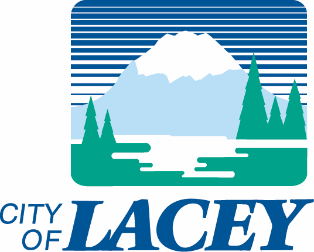 Questions received regarding the Climate Planning Support Services RFQ:Are you able to share the project budget for this work?We are not sharing the budget at this time, and will share during contract negotiations with the firm we move froward with. Is everything included in the 10-page limit for the Statement of Qualifications, or would CVs/cover letters/appendices be exempt?The 10 pages should include resumes, example documents of climate elements (no more than 2 please) can be submitted as attachments. Example documents shouldn’t be the entire climate element: but components of the climate element like the goals established, Vulnerability and Risk assessment for climate hazards, and any work done on environmental justice. Again these can be attachments but no more than 2 examples. It says the response should be no more than 10 pages. Is this including the resumes and example documents?The 10 pages should include resumes, example documents (no more than 2 please) can be submitted as attachments. What kind of example documents are you looking for? If you are asking for example climate elements we have developed for other comprehensive plans, each one will be much larger than 10 pages itself and therefore will exceed the page limitation. If this is not what you are expecting us to provide, please explain what we should submit for this piece of our qualifications package.Example documents shouldn’t be the entire climate element: but components of the climate element like the goals established, Vulnerability and Risk assessment for climate hazards, and any work done on environmental justice. Again, these can be attachments but no more than 2 examples. Do the professional references need to be for work completed at the current firm, or can they include prior personal experience of the key team?Professional references can be for work completed at a different firm if the work is relevant.